Presidentskifte i ORK juni 2016Anne Westad Kolsrud blir historisk som ORKs første kvinnelige president. Hun overtar kjedet fra Ivar Kipperberg.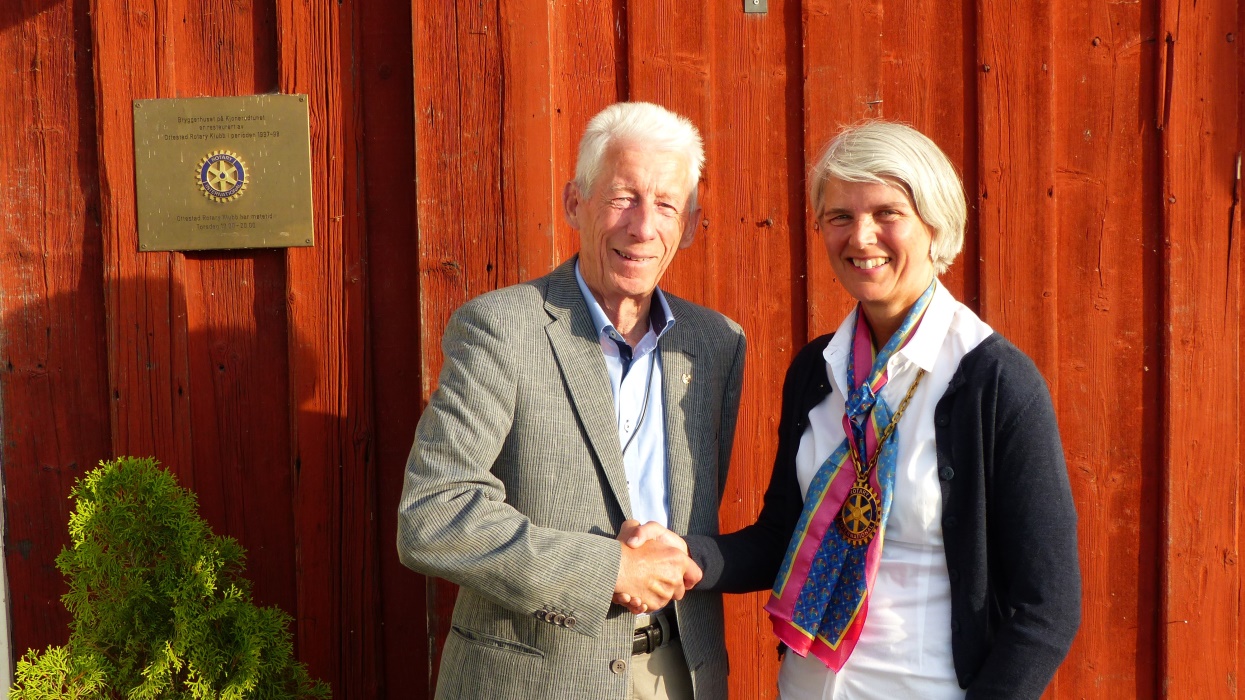 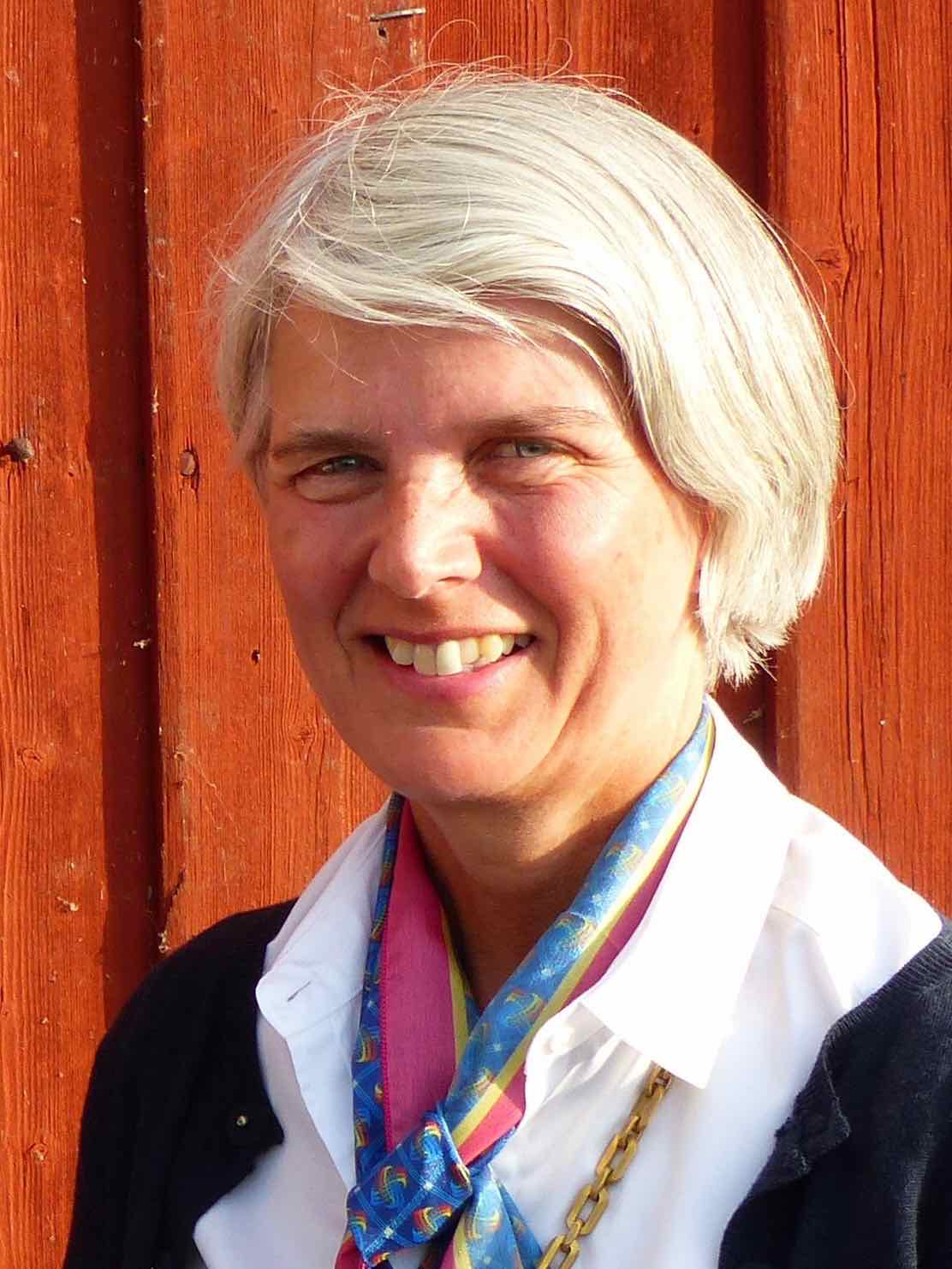 